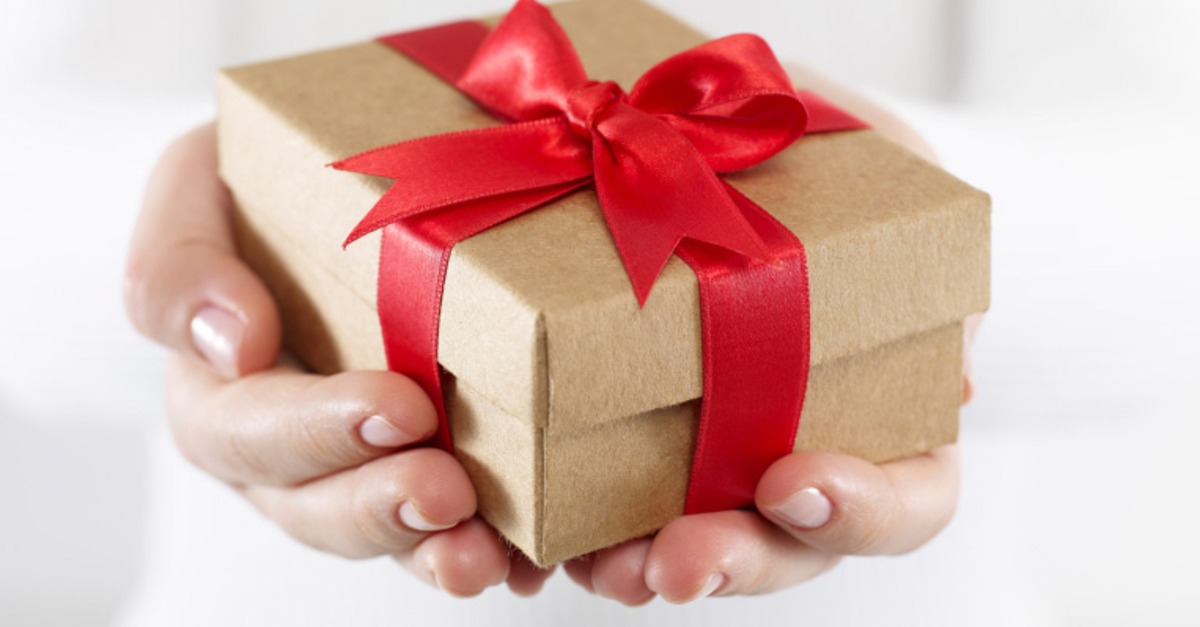 ПАМЯТКАмуниципальному служащему органов местного самоуправления Провиденского городского округа о запрете получать подаркиСогласно статье 575 Гражданского кодекса  РФ не допускается дарение, за исключением обычных подарков, стоимость которых не превышает 3 тысяч рублей, муниципальным служащим в связи с их должностным положением или в связи с исполнением ими служебных обязанностей. Исключения могут составлять только подарки, полученные в связи с протокольными мероприятиями, служебными командировками и иными официальными мероприятиями (далее – официальные мероприятия), если их стоимость составляет менее 3 тысяч рублей. При этом муниципальный служащий обязан уведомлять представителя нанимателя (работодателя) обо всех случаях получения подарков в связи с его должностным положением или исполнением им должностных обязанностей.Аналогичный запрет на получение подарков, денежных вознаграждений, ссуд, услуг, оплаты развлечений, отдыха, транспортных расходов и иных вознаграждений установлен статьей 14 Федерального закона 02.03.2007 года № 25-ФЗ «О муниципальной службе в Российской Федерации».Подарки, полученные муниципальными служащими в связи с официальными мероприятиями, стоимость которых превышает 3 тысячи рублей, признаются собственностью муниципального образования и передаются муниципальным служащим в орган местного самоуправления, в котором он замещает должность муниципальной службы, по акту (ч.2 ст.575 ГК РФ). Должностное лицо вправе выкупить такой подарок в порядке, установленном законодательством.Получение муниципальными служащими подарка не в связи с официальными мероприятиями является нарушением установленного запрета, создает условия для конфликта интересов, ставя под сомнение объективность принимаемых муниципальным служащим решений, а также влечет ответственность, вплоть до увольнения в связи с утратой доверия, а в случае, когда подарок расценивается как взятка – уголовную ответственность.Кроме того, должностным лицам и служащим запрещается выезжать в служебные командировки (в связи с исполнением должностных обязанностей) за пределы Российской Федерации (а муниципальным служащим - и в пределах России) за счет средств физических и юридических лиц, за исключением служебных командировок, осуществляемых в соответствии с законодательством Российской Федерации, по договоренности государственных органов Российской Федерации, государственных органов субъектов Российской Федерации или муниципальных органов с государственными или муниципальными органами иностранных государств, международными или иностранными организациями (п. 9 ч. 3 ст. 121 Федерального закона от 25.12.2008 года № 273-ФЗ «О противодействии коррупции», п. 7 ч. 1 ст. 17 Федерального закона от 27.07.2004 года № 79-ФЗ «О государственной гражданской службе Российской Федерации», п. 6 ч. 1 ст. 14 Федерального закона от 02.03.2007 года № 25-ФЗ «О муниципальной службе в Российской Федерации»).Допускается следующее исключение из общего правила о запрете, касающегося получения подарков, муниципальными служащими:можно получать подарки в связи с протокольными мероприятиями, со служебными командировками и с другими официальными мероприятиями.Это могут быть:- церемонии, устраиваемые по случаю национальных (государственных) праздников;- исторические, юбилейные даты, иные торжества и события;- мероприятия в рамках визитов:а) делегаций представителей иностранных государств, руководителей и делегаций представителей федеральных органов государственной власти, делегаций органов государственной власти субъектов РФ;б) руководителей политических партий, крупных корпораций, включая проведение встреч, приемов, переговоров и подписание документов;в) визиты на определенный срок для выполнения служебного задания (вне постоянного места службы или работы) как на территории РФ, так и за ее пределами;г) иные мероприятия, например, официальные встречи, конференции, совещания и переговоры различного характера.В данном случае не признаются подарком:а) канцелярские изделия (за исключением ювелирных изделий, изделий золотых или серебряных дел мастеров и их части из драгоценных металлов или металлов, плакированных драгоценными металлами, изделий из природного или культивированного жемчуга, драгоценных или полудрагоценных камней), которые в рамках протокольных мероприятий, служебных командировок и других официальных мероприятий предоставлены каждому участнику указанных мероприятий в целях исполнения им своих служебных (должностных) обязанностей, определенных в должностном регламенте (должностной инструкции);б) цветы (срезанные и в горшках);в) ценные подарки, которые вручены в качестве поощрения (награды) лицам, замещающим муниципальные должности, муниципальным служащим или работникам от имени муниципального органа или организации, в которых он проходит муниципальную службу или осуществляет трудовую деятельность, либо от имени вышестоящих органов или организаций.Настоящая Памятка подготовлена организационно-правовым Управлением Администрации Провиденского городского округа в соответствии с распоряжением главы Администрации Провиденского городского округа от 07.09.2017 г. № 215 «Об утверждении комплекса организационных, разъяснительных и иных мер по соблюдению муниципальными служащими органов местного самоуправления Провиденского городского округа запретов, ограничений и требований, установленных в целях противодействия коррупции на 2017-2018 годы» Правовая база- Статья 575 Гражданского кодекса Российской Федерации- п. 7 ч. 3 ст. 121 Федерального закона от 25.12.2008 года  № 273-ФЗ «О противодействии коррупции»- п. 5 ч. 1 ст. 14 Федерального закона от 02.03.2007 года № 25-ФЗ «О муниципальной службе в Российской Федерации»- постановление Администрации Провиденского городского округа от 19 сентября 2017 г. № 292 «О порядке сообщения отдельными категориями лиц органов местного самоуправления Провиденского городского округа о получении подарка в связи с протокольными мероприятиями, служебными командировками и другими официальными мероприятиями, участие в которых связано с исполнением ими служебных (должностных) обязанностей, сдачи и оценки подарка, реализации (выкупа) и зачисления средств, вырученных от его реализации».Муниципальный служащий получает подарок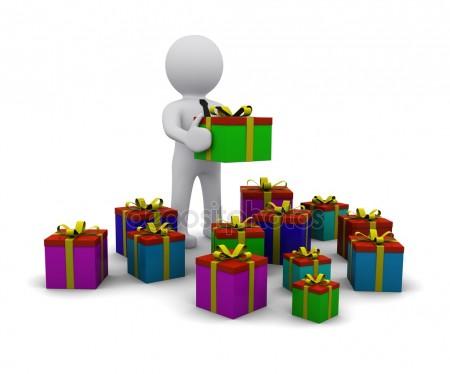 Муниципальный служащий уведомляет о подарке по форме, утверждённой постановлением Администрации Провиденского городского округа от 19 сентября 2017 г. № 292 «О порядке сообщения отдельными категориями лиц органов местного самоуправления Провиденского городского округа о получении подарка в связи с протокольными мероприятиями, служебными командировками и другими официальными мероприятиями, участие в которых связано с исполнением ими служебных (должностных) обязанностей, сдачи и оценки подарка, реализации (выкупа) и зачисления средств, вырученных от его реализации».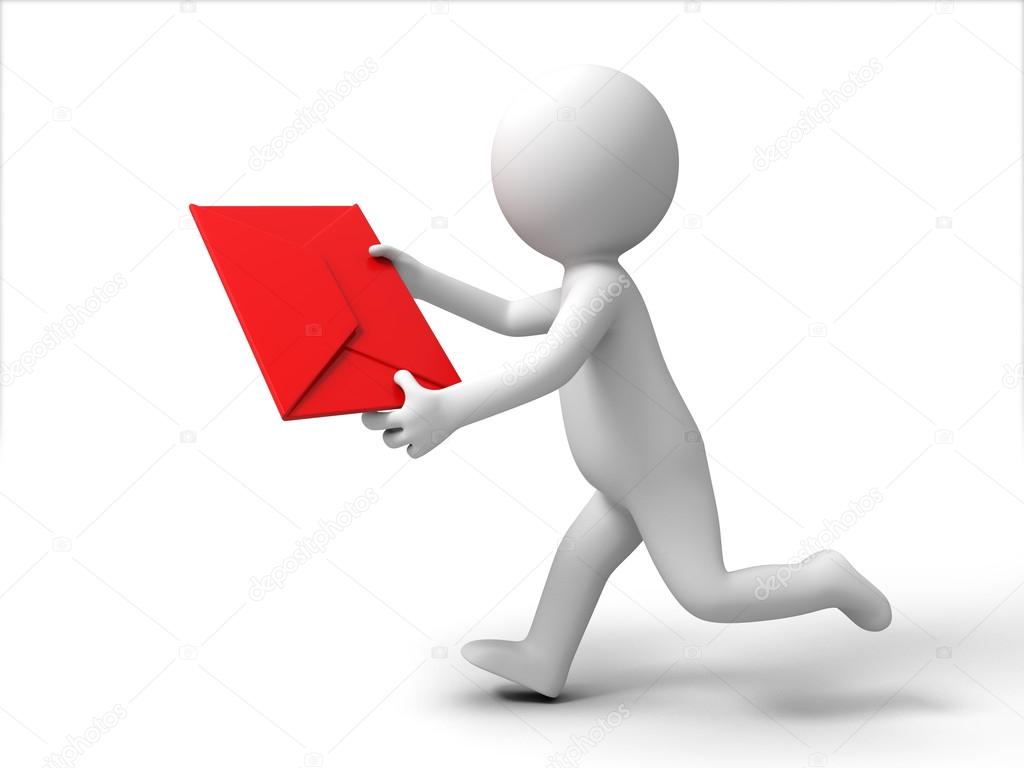 Муниципальный служащий передаёт подарок уполномоченному лицу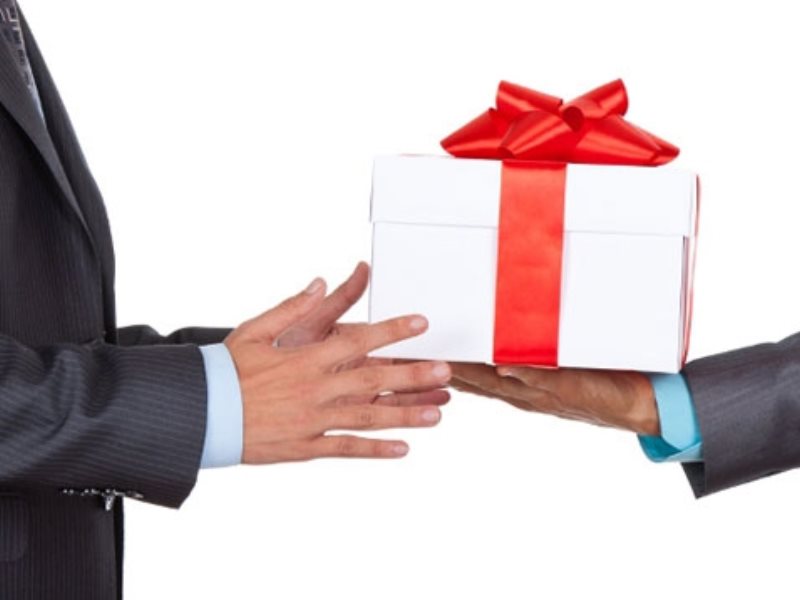 Экспертная оценка подарка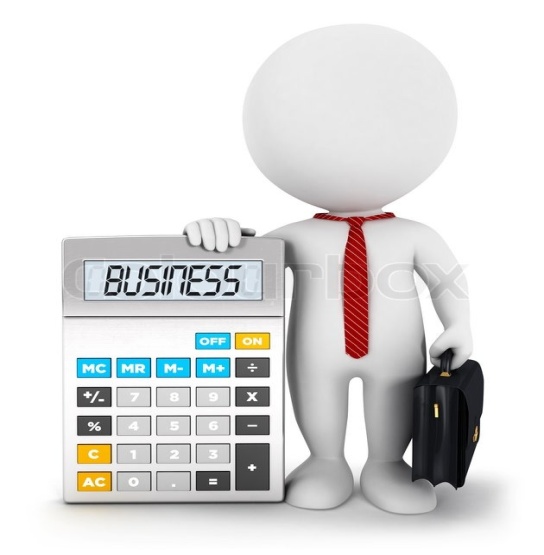 В зависимости от стоимости подарка, возможны следующие варианты:а) подарок стоит меньше 3 тыс. рублей - подарок возвращается муниципальному служащему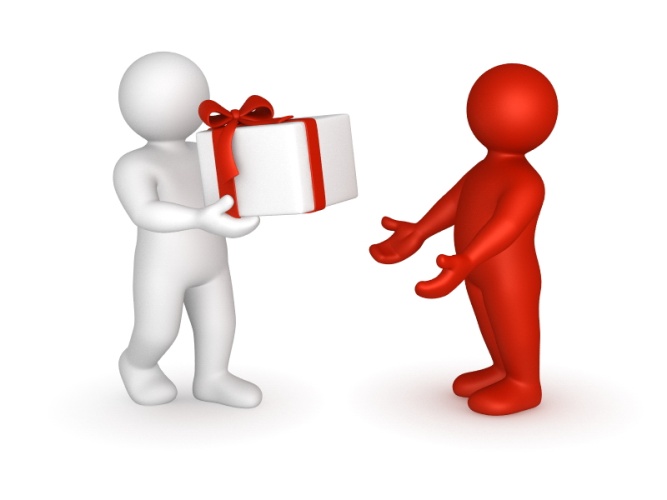 б) подарок стоит больше 3 тыс. рублей:- по заявлению муниципального служащего он может выкупить подарок, но цену должен назвать независимый оценщик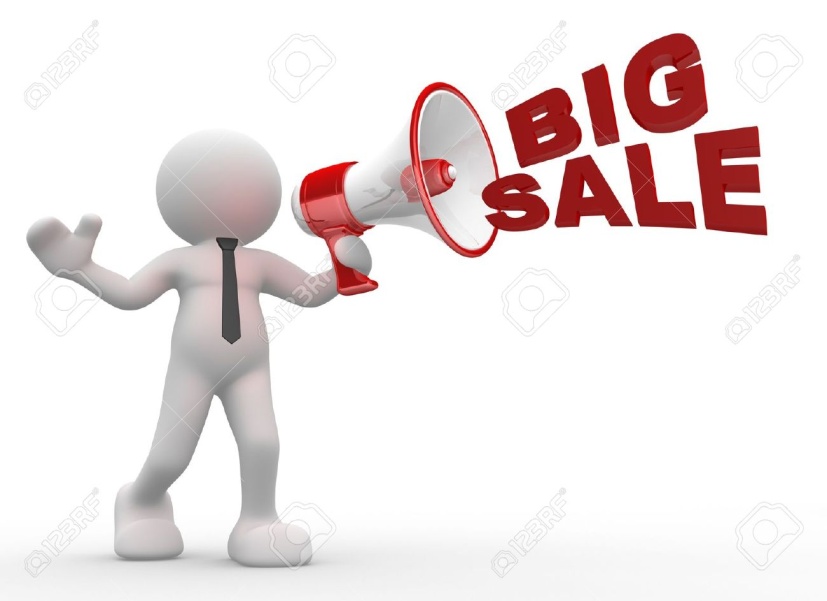 - подарок сдаётся на хранение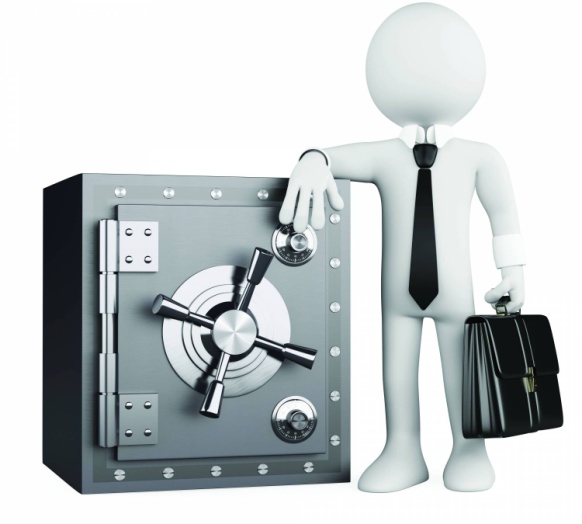 